Problem Statement | Current Condition | Why are we looking at this problem?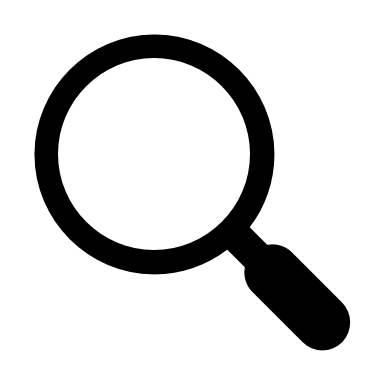 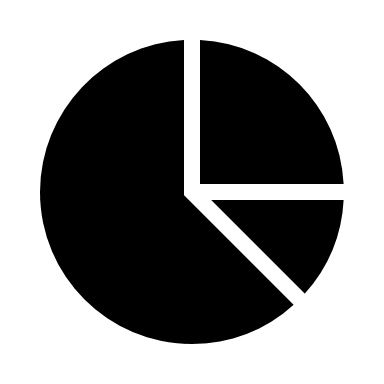 Background | Data | What tells us there is a problem? 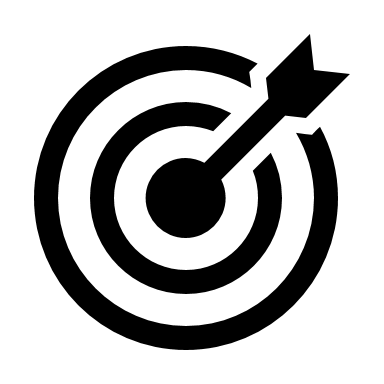 Target Statement | Goal 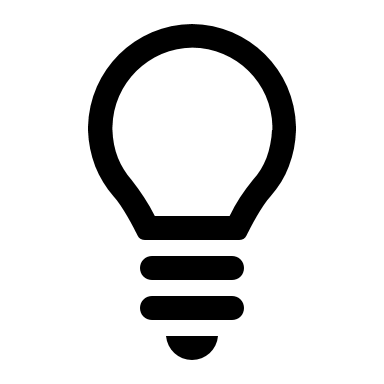 Proposed Action | What are we changing? 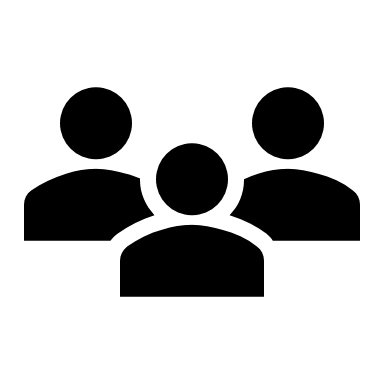 Stakeholder List | Who will be impacted by the change? Workshop 1 - BCA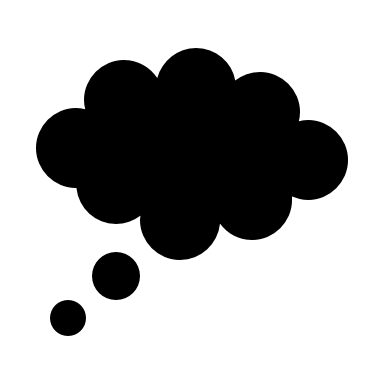 Why are we changing? From patient, caregiver, leadership perspective.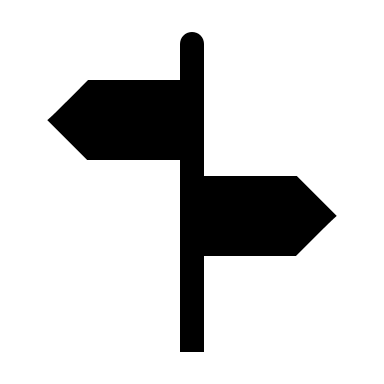 What is the cost of not changing?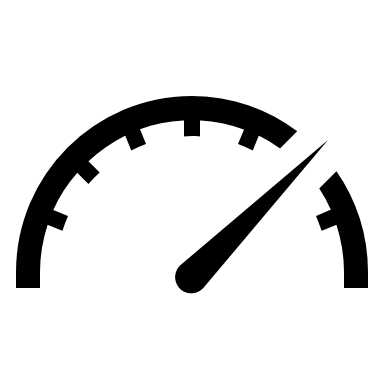 What are the potential Impacts? Disruptors? Resistance?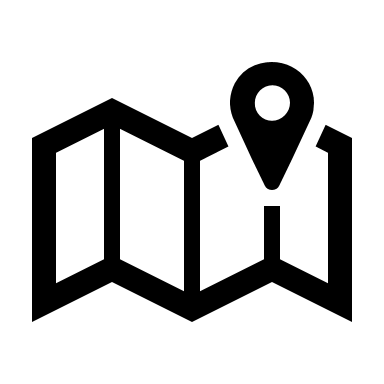 Implementation Plan 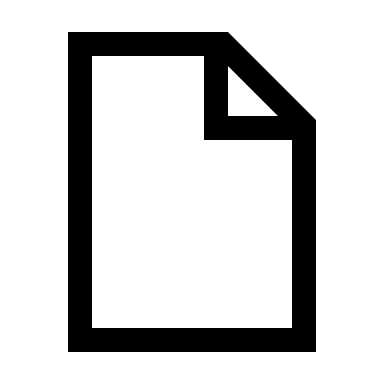 Status ReportWorkshop 1 - BCAWhy are we changing? From patient, caregiver, leadership perspective.What is the cost of not changing?What are the potential Impacts? Disruptors? Resistance?Implementation Plan Status ReportWorkshop 1 - BCAWhy are we changing? From patient, caregiver, leadership perspective.What is the cost of not changing?What are the potential Impacts? Disruptors? Resistance?Implementation Plan Status ReportWorkshop 1 - BCAWhy are we changing? From patient, caregiver, leadership perspective.What is the cost of not changing?What are the potential Impacts? Disruptors? Resistance?Implementation Plan Status ReportWorkshop 1 - BCAWhy are we changing? From patient, caregiver, leadership perspective.What is the cost of not changing?What are the potential Impacts? Disruptors? Resistance?Implementation Plan Status Report<<Project Name>>Ministry / DeptOwner NameSponsorRevision dateSponsor Sign-off (initials & date)Problem Statement | Current Condition | Why are we looking at this problem?Describe the current condition- what are you observing or is observable? It is important to be able to succinctly describe the current situation to your audience. (Who is your audience?)Q’s: What are we trying to solve? Why are we trying to solve this? Who is experiencing the problem?Make it visual: sketch, graph, process map, tally sheetBackground | Data | What tells us there is a problem? What additional background information is important to inform why this is an important problem?What objective evidence/data exists to indicate this is a problem and the significance of the problem?Make it visual: facts, figures, graphs, pictures, drawings (may also be in problem statement above)Target Statement | Goal Based on the current condition and background, what is the goal of the change?Consider SMART Goals (Specific, Measureable, Attainable, Realistic, Time Bound)Proposed Action | What are we changing? What are the proposed actions/interventions to achieve the goal and reach the target future state?Is there more than one way to do this? What is the best way we know now?Proposed action will inform “Implementation Plan” in next section. Make it visual: sketch, diagram, future state mapStakeholder List | Who will be impacted by the change?Identify all groups that will be directly or indirectly impacted by the change. Make sure to include any leadership or executive sponsors. Is there involvement from information services (IS), clinical informatics, finance, marketing, community partners?Is there an impact to patients or families? Consider subgroups within a stakeholder group (i.e. Clinic or unit -> Providers + RNs + CNAs +  PRRs + ROAs/front office + insurance pool + therapist + etc.)Workshop 1 - BCAWhy are we changing? From patient, caregiver, leadership perspective.Reflecting back to your problem statement, background, and target statement – why are we changing?There may be different perspectives from people involved in the change process. Consider the perspective of those impacted by the change as well as those leading the change. What would they say?What is the cost of not changing?Often we are eager (or not!) to jump into a change, but it is helpful to pause and ask: what is the cost of not proceeding with “the” change? What are the consequences of not changing? This is an additional perspective that can further inform the “why we are changing” and provide you with points to consider when working with those people who are resistant to “the” change. You may even find that there is little cost to not changing, thus shifting the project scope or reprioritizing your resources.What are the potential Impacts? Disruptors? Resistance?What impacts or disruptions do you expect? Consider how these may differ for different stakeholders. What does it mean for me? What is in it for me? Conversely, what does it mean for those impacted? What is in it for them?What resistance can you expect from these different groups? This includes your own resistance.Implementation Plan Determine the necessary sequence of steps and actions. What are the next steps to accomplishing your goal? Who is responsible and when will it be completed? Are there any dependencies/requirements for steps to begin or complete (i.e. specific sequence of steps)? Consider breaking it up into phases such as: Planning – Execution – Close  or Plan – Do – Study – Act  (PDSA)Make it visual: Use a table/chart, timeline, gantt chartStatus ReportThis is your opportunity to communicate with your leadership. Be open and specific about your learnings, questions, and need for support or additional information. By participating in Project: CAN your leadership has already demonstrated their commitment to your growth and success. Take this opportunity to tell them what else you need to be successful. 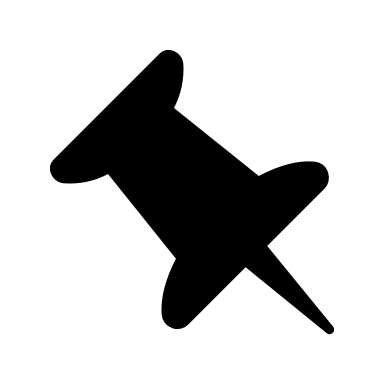 Tips This document will help guide your teams thought process and ensure that there is a shared understanding of what the project is, what the agreed upon action plan is, and what success looks like.You are likely not going to be able to answer all of the questions on this form in one session – those gaps will serve as a roadmap for your team to focus on moving forward.This is a living document and will likely change as your team garners new information and pivots direction.While this format is helpful, it should not impede your group - most important is the process of thinking.The limited space forces the team to understand the core of their project and should tell a story anyone can follow. Workshop 1 - BCAWhy are we changing? From patient, caregiver, leadership perspective.Reflecting back to your problem statement, background, and target statement – why are we changing?There may be different perspectives from people involved in the change process. Consider the perspective of those impacted by the change as well as those leading the change. What would they say?What is the cost of not changing?Often we are eager (or not!) to jump into a change, but it is helpful to pause and ask: what is the cost of not proceeding with “the” change? What are the consequences of not changing? This is an additional perspective that can further inform the “why we are changing” and provide you with points to consider when working with those people who are resistant to “the” change. You may even find that there is little cost to not changing, thus shifting the project scope or reprioritizing your resources.What are the potential Impacts? Disruptors? Resistance?What impacts or disruptions do you expect? Consider how these may differ for different stakeholders. What does it mean for me? What is in it for me? Conversely, what does it mean for those impacted? What is in it for them?What resistance can you expect from these different groups? This includes your own resistance.Implementation Plan Determine the necessary sequence of steps and actions. What are the next steps to accomplishing your goal? Who is responsible and when will it be completed? Are there any dependencies/requirements for steps to begin or complete (i.e. specific sequence of steps)? Consider breaking it up into phases such as: Planning – Execution – Close  or Plan – Do – Study – Act  (PDSA)Make it visual: Use a table/chart, timeline, gantt chartStatus ReportThis is your opportunity to communicate with your leadership. Be open and specific about your learnings, questions, and need for support or additional information. By participating in Project: CAN your leadership has already demonstrated their commitment to your growth and success. Take this opportunity to tell them what else you need to be successful. Tips This document will help guide your teams thought process and ensure that there is a shared understanding of what the project is, what the agreed upon action plan is, and what success looks like.You are likely not going to be able to answer all of the questions on this form in one session – those gaps will serve as a roadmap for your team to focus on moving forward.This is a living document and will likely change as your team garners new information and pivots direction.While this format is helpful, it should not impede your group - most important is the process of thinking.The limited space forces the team to understand the core of their project and should tell a story anyone can follow. Workshop 1 - BCAWhy are we changing? From patient, caregiver, leadership perspective.Reflecting back to your problem statement, background, and target statement – why are we changing?There may be different perspectives from people involved in the change process. Consider the perspective of those impacted by the change as well as those leading the change. What would they say?What is the cost of not changing?Often we are eager (or not!) to jump into a change, but it is helpful to pause and ask: what is the cost of not proceeding with “the” change? What are the consequences of not changing? This is an additional perspective that can further inform the “why we are changing” and provide you with points to consider when working with those people who are resistant to “the” change. You may even find that there is little cost to not changing, thus shifting the project scope or reprioritizing your resources.What are the potential Impacts? Disruptors? Resistance?What impacts or disruptions do you expect? Consider how these may differ for different stakeholders. What does it mean for me? What is in it for me? Conversely, what does it mean for those impacted? What is in it for them?What resistance can you expect from these different groups? This includes your own resistance.Implementation Plan Determine the necessary sequence of steps and actions. What are the next steps to accomplishing your goal? Who is responsible and when will it be completed? Are there any dependencies/requirements for steps to begin or complete (i.e. specific sequence of steps)? Consider breaking it up into phases such as: Planning – Execution – Close  or Plan – Do – Study – Act  (PDSA)Make it visual: Use a table/chart, timeline, gantt chartStatus ReportThis is your opportunity to communicate with your leadership. Be open and specific about your learnings, questions, and need for support or additional information. By participating in Project: CAN your leadership has already demonstrated their commitment to your growth and success. Take this opportunity to tell them what else you need to be successful. Tips This document will help guide your teams thought process and ensure that there is a shared understanding of what the project is, what the agreed upon action plan is, and what success looks like.You are likely not going to be able to answer all of the questions on this form in one session – those gaps will serve as a roadmap for your team to focus on moving forward.This is a living document and will likely change as your team garners new information and pivots direction.While this format is helpful, it should not impede your group - most important is the process of thinking.The limited space forces the team to understand the core of their project and should tell a story anyone can follow. Workshop 1 - BCAWhy are we changing? From patient, caregiver, leadership perspective.Reflecting back to your problem statement, background, and target statement – why are we changing?There may be different perspectives from people involved in the change process. Consider the perspective of those impacted by the change as well as those leading the change. What would they say?What is the cost of not changing?Often we are eager (or not!) to jump into a change, but it is helpful to pause and ask: what is the cost of not proceeding with “the” change? What are the consequences of not changing? This is an additional perspective that can further inform the “why we are changing” and provide you with points to consider when working with those people who are resistant to “the” change. You may even find that there is little cost to not changing, thus shifting the project scope or reprioritizing your resources.What are the potential Impacts? Disruptors? Resistance?What impacts or disruptions do you expect? Consider how these may differ for different stakeholders. What does it mean for me? What is in it for me? Conversely, what does it mean for those impacted? What is in it for them?What resistance can you expect from these different groups? This includes your own resistance.Implementation Plan Determine the necessary sequence of steps and actions. What are the next steps to accomplishing your goal? Who is responsible and when will it be completed? Are there any dependencies/requirements for steps to begin or complete (i.e. specific sequence of steps)? Consider breaking it up into phases such as: Planning – Execution – Close  or Plan – Do – Study – Act  (PDSA)Make it visual: Use a table/chart, timeline, gantt chartStatus ReportThis is your opportunity to communicate with your leadership. Be open and specific about your learnings, questions, and need for support or additional information. By participating in Project: CAN your leadership has already demonstrated their commitment to your growth and success. Take this opportunity to tell them what else you need to be successful. Tips This document will help guide your teams thought process and ensure that there is a shared understanding of what the project is, what the agreed upon action plan is, and what success looks like.You are likely not going to be able to answer all of the questions on this form in one session – those gaps will serve as a roadmap for your team to focus on moving forward.This is a living document and will likely change as your team garners new information and pivots direction.While this format is helpful, it should not impede your group - most important is the process of thinking.The limited space forces the team to understand the core of their project and should tell a story anyone can follow. Workshop 1 - BCAWhy are we changing? From patient, caregiver, leadership perspective.Reflecting back to your problem statement, background, and target statement – why are we changing?There may be different perspectives from people involved in the change process. Consider the perspective of those impacted by the change as well as those leading the change. What would they say?What is the cost of not changing?Often we are eager (or not!) to jump into a change, but it is helpful to pause and ask: what is the cost of not proceeding with “the” change? What are the consequences of not changing? This is an additional perspective that can further inform the “why we are changing” and provide you with points to consider when working with those people who are resistant to “the” change. You may even find that there is little cost to not changing, thus shifting the project scope or reprioritizing your resources.What are the potential Impacts? Disruptors? Resistance?What impacts or disruptions do you expect? Consider how these may differ for different stakeholders. What does it mean for me? What is in it for me? Conversely, what does it mean for those impacted? What is in it for them?What resistance can you expect from these different groups? This includes your own resistance.Implementation Plan Determine the necessary sequence of steps and actions. What are the next steps to accomplishing your goal? Who is responsible and when will it be completed? Are there any dependencies/requirements for steps to begin or complete (i.e. specific sequence of steps)? Consider breaking it up into phases such as: Planning – Execution – Close  or Plan – Do – Study – Act  (PDSA)Make it visual: Use a table/chart, timeline, gantt chartStatus ReportThis is your opportunity to communicate with your leadership. Be open and specific about your learnings, questions, and need for support or additional information. By participating in Project: CAN your leadership has already demonstrated their commitment to your growth and success. Take this opportunity to tell them what else you need to be successful. Tips This document will help guide your teams thought process and ensure that there is a shared understanding of what the project is, what the agreed upon action plan is, and what success looks like.You are likely not going to be able to answer all of the questions on this form in one session – those gaps will serve as a roadmap for your team to focus on moving forward.This is a living document and will likely change as your team garners new information and pivots direction.While this format is helpful, it should not impede your group - most important is the process of thinking.The limited space forces the team to understand the core of their project and should tell a story anyone can follow. Theoretical Example: Ambulatory Rehab No-Show Rate Improvement ProjectWest Region Rehab DivisionMike OlsonRegional Director Sara1/10/19Sponsor Sign-off SH 1/11/19Problem Statement | Current Condition | Why are we looking at this problem?Regional ambulatory services has seen an increase of appointment “no-shows” that is leading to an increase in schedule gaps, lost productivity and decreased financial performance. The increased frequency of no-shows does not mean that there is a decrease in patients looking for appointments as wait period remain comparable between years. This additionally makes staffing projections difficult. Background | Data | What tells us there is a problem? 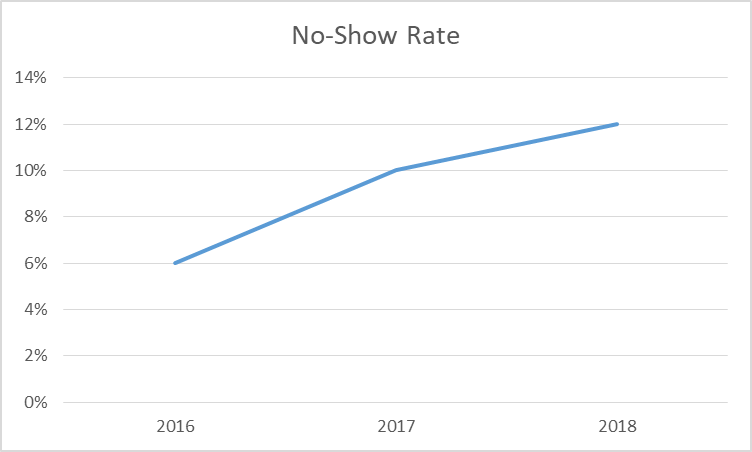 Increase of appointment “no-shows” of 6% over the last 24 months (calendar years 2016-2018), increasing from 6% in 2016 to 12% in 2018.Dropped call rates increased from 8% to 15% (no-message left)Evaluation appointment waiting periods2016= 8 days;    2017= 8.6 days;    2018= 7.6 days Evaluation appointment waiting periodsInternal referrals to rehab decreased 10% 2016 to 2018Target Statement | Goal Regional rehab will decrease “no shows” rates from 12% to an 8% average for Q2 (April-June) of 2019. Proposed Action | What are we changing? Improve call answering on unitRole clarification Adjust/streamline message promptsTransition schedule printout away from military timeImprove text reminder systemCreate participation contract with patientsEducation campaign with providers – messaging/expectations for patients with therapyIncrease internal referrals Stakeholder List | Who will be impacted by the change? Workshop 1 - BCAWhy are we changing? From patient, caregiver, leadership perspective.To get patients in who really need itImproved consistency of scheduling To meet budget and remain fiscally solvent To address issues of perceived value by patients Improve patient satisfaction What is the cost of not changing?Not getting patients in for visits who need it; longer waiting periods for visitsNot meeting budgetLoss of staff or reduction in therapistsNot addressing issues that may exist in quality from a customer service perspectiveWhat are the potential Impacts? Disruptors? Resistance?Recognizing we may not be doing a great job with customer service Change in roles or dutiesIncreased expectation of answering phones (including therapists)New technologies to teach/instruct (patients and staff)Hard conversations with providers to set better expectations with patients Implementation Plan Workshop 1 - BCAWhy are we changing? From patient, caregiver, leadership perspective.To get patients in who really need itImproved consistency of scheduling To meet budget and remain fiscally solvent To address issues of perceived value by patients Improve patient satisfaction What is the cost of not changing?Not getting patients in for visits who need it; longer waiting periods for visitsNot meeting budgetLoss of staff or reduction in therapistsNot addressing issues that may exist in quality from a customer service perspectiveWhat are the potential Impacts? Disruptors? Resistance?Recognizing we may not be doing a great job with customer service Change in roles or dutiesIncreased expectation of answering phones (including therapists)New technologies to teach/instruct (patients and staff)Hard conversations with providers to set better expectations with patients Implementation Plan Workshop 1 - BCAWhy are we changing? From patient, caregiver, leadership perspective.To get patients in who really need itImproved consistency of scheduling To meet budget and remain fiscally solvent To address issues of perceived value by patients Improve patient satisfaction What is the cost of not changing?Not getting patients in for visits who need it; longer waiting periods for visitsNot meeting budgetLoss of staff or reduction in therapistsNot addressing issues that may exist in quality from a customer service perspectiveWhat are the potential Impacts? Disruptors? Resistance?Recognizing we may not be doing a great job with customer service Change in roles or dutiesIncreased expectation of answering phones (including therapists)New technologies to teach/instruct (patients and staff)Hard conversations with providers to set better expectations with patients Implementation Plan Workshop 1 - BCAWhy are we changing? From patient, caregiver, leadership perspective.To get patients in who really need itImproved consistency of scheduling To meet budget and remain fiscally solvent To address issues of perceived value by patients Improve patient satisfaction What is the cost of not changing?Not getting patients in for visits who need it; longer waiting periods for visitsNot meeting budgetLoss of staff or reduction in therapistsNot addressing issues that may exist in quality from a customer service perspectiveWhat are the potential Impacts? Disruptors? Resistance?Recognizing we may not be doing a great job with customer service Change in roles or dutiesIncreased expectation of answering phones (including therapists)New technologies to teach/instruct (patients and staff)Hard conversations with providers to set better expectations with patients Implementation Plan Workshop 1 - BCAWhy are we changing? From patient, caregiver, leadership perspective.To get patients in who really need itImproved consistency of scheduling To meet budget and remain fiscally solvent To address issues of perceived value by patients Improve patient satisfaction What is the cost of not changing?Not getting patients in for visits who need it; longer waiting periods for visitsNot meeting budgetLoss of staff or reduction in therapistsNot addressing issues that may exist in quality from a customer service perspectiveWhat are the potential Impacts? Disruptors? Resistance?Recognizing we may not be doing a great job with customer service Change in roles or dutiesIncreased expectation of answering phones (including therapists)New technologies to teach/instruct (patients and staff)Hard conversations with providers to set better expectations with patients Implementation Plan 